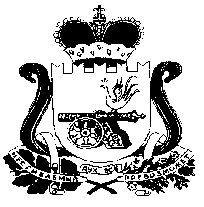 Совет депутатов КОЖУХОВИЧСКОГО сельского   поселения ХИСЛАВИЧСКОГО района Смоленской области Р Е Ш Е Н И Е           от  28  апреля 2016года                                         № 13Об исключении отдельных полномочий Кожуховичского сельского поселенияХиславичского района Смоленской области         В исполнение представления прокуратуры, в соответствии с   законом Смоленской области от 26.11.2015г. № 161-з «О внесении изменений в статью 1 областного закона «О закреплении за сельскими поселениями Смоленской области отдельных вопросов местного значения»,Совет депутатов Кожуховичского сельского поселения Хиславичского района Смоленской области ре ш и л:Исключить следующие полномочия  Кожуховичского сельского поселения Хиславичского района Смоленской области:- принятие решения о подготовке документации по планировке территории;- утверждение подготовленной документации по планировке территории;-  выдача разрешений на строительство;- выдача разрешений на ввод объектов в эксплуатацию при осуществлении строительства, реконструкции, капитального ремонта объектов капитального строительства;     2. Исключить данные полномочия из Устава Кожуховичского сельского поселения Хиславичского района Смоленской области.     3. Настоящее решение разместить на официальном сайте  Администрации МО «Хиславичский район» Смоленской области.     4. Контроль за исполнением настоящего решения оставляю за собой.              Глава муниципального образованияКожуховичского сельского поселенияХиславичского районаСмоленской области                                                   Л.А. Неведомская